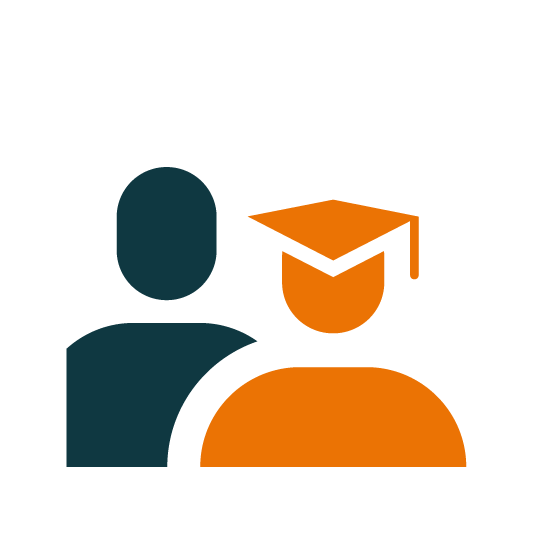 PhD PlanDear PhD candidate and supervisors,Welcome to the Amsterdam UMC Doctoral School and the Research Institutes! We are here to support your PhD project and to create a safe and healthy research climate. That’s why we get in touch with you at several moments during your PhD trajectory, starting with the PhD Plan. The goal of the PhD Plan is not to create extra paperwork (honestly not), but to encourage an open and honest conversation between PhD candidates and their supervisors about mutual expectations and goals during the PhD trajectory. The PhD Plan will also help you to make an overview of your PhD trajectory and the education you would like to follow. From experience we know that having this dialogue is key to a good start of the PhD. That’s why we require you to fill out the PhD Plan during the first three months of the PhD project (and use it to regularly check how it’s going). After submission, the PhD candidate will have an appointment with the PhD advisor. Please don’t hesitate to contact us if you have questions or need advice. We are looking forward to meeting you!You can send the PhD Plan to doctoralschool@amsterdamumc.nl.Kind regards, Amsterdam UMC Doctoral School and the Research InstitutesPhD candidateAt which Amsterdam UMC research institute are you registered? First choice:Amsterdam NeuroscienceAmsterdam Gastroenterology, Endocrinology & MetabolismCancer Center Amsterdam 
(You are then also member of the ‘Onderzoekschool Oncologie Amsterdam’ (OOA))Amsterdam Reproduction & DevelopmentAmsterdam Infection & ImmunityAmsterdam Public HealthAmsterdam Cardiovascular SciencesAmsterdam Movement SciencesOptional: Second choice:Amsterdam NeuroscienceAmsterdam Gastroenterology, Endocrinology & MetabolismCancer Center AmsterdamAmsterdam Reproduction & DevelopmentAmsterdam Infection & ImmunityAmsterdam Public HealthAmsterdam Cardiovascular SciencesAmsterdam Movement SciencesHow is your PhD project funded? Contract as PhD (researcher) with the University, AMC or AMR BV  Contract with another role (AIOS, etc.) with the University, AMC or AMR BV with time allocated for your PhD research (please specify): __________________No contract with University, AMC or AMR BV but an external grant (e.g. Chinese Scholarship Council (CSC), Indonesia Endowment Fund for Education (LPDP), etc.) (please specify): __________________Contract with another private/public institution (e.g. GGD, Sanquin, another hospital or health provider) (please specify): __________________No funding (at your own time and with your own financial resources)Other (please specify): __________________ PhD projectAs Aristotle said: ‘Well begun is half done’. To keep you and your team focused it’s important to begin with defining a clear path and drafting a realistic plan. Discuss the project with your supervision team and make sure you all agree on which way to go. This plan will help you to work in the same direction. In case you’re lost it could help you to regain focus.Planning and milestones:Write down which milestones should be reached. E.g. publications, inclusion of patients, set up of experiments, conferences, activities for professional and personal development. If possible, draw a time table for your whole PhD trajectory. Make sure the plan is realistic and priorities are clear. This is also a good moment to assess and account for possible risks and delays, including difficult tasks that the PhD candidate dreads (be honest!). Evaluate and revise this plan regularly.SupervisionA good relationship and honest communication between the PhD candidate and their supervisory team are essential for a successful and pleasant PhD trajectory. First, please write down the names of the members of your supervision team.Second, take this opportunity to talk about each other’s expectations of this collaboration. Because of the nature of the working relationship, the PhD candidate may find it difficult to express expectations and give feedback to their supervisors. Therefore, with the questions below we would like to invite both parties to create an environment that supports open and bidirectional communication. What are the expectations from both the PhD candidate and supervisors in terms of: Personal goals and needs The following questions can be used to inspire a discussion about future career perspective, work experience, personal goals, specific needs, and potential challenges during the PhD research. A PhD project will develop best when this is tailored to the PhD candidate. This will lead to higher motivation, more well-being, and better output. CoursesInformation about the courses provided by the Amsterdam UMC Doctoral School can be found on our website. Of course you are also free to follow courses elsewhere when approved by your supervisors. Plan your courses ahead to avoid a crowded schedule and make sure to account for a waiting period for some of the courses. The PhD Competence Model may be used to inspire the courses you choose. We recommend to gather 30 ECTs during your PhD but this is not obligatory.Be aware that the actual application takes place via our website. Please indicate the planned courses to be taken outside the Amsterdam UMC Doctoral School: Remarks PhD Progress & ConsultationThe PhD Progress & Consultation takes place about halfway your PhD (see our website for more information). We will send you an invitation email for this in due time. Together with your supervisors you can already think about whom to ask as PhD counsellor (a professor or PI outside the research group). But don’t worry, if you don’t know yet just fill in ‘tbd’.SignaturesLearning goals and PhD Competence ModelYour PhD is an opportunity for you to set personal learning goals and acquire competences for your future career! This tool developed by the Dutch University Medical Centers: the PhD Competence Model  might help (for detailed information, see here). You are in charge of your personal learning process. Therefore, this part doesn’t have to be discussed with your supervisors. However, including your supervisors may give them the opportunity to help you reach your goals.Name + initials:Date of birth: Master education:Institute of education:PhD start date:Department & division:Institute: Contract hours:…. FTEDuration of your contract :Title PhD projectSummary of the project (Briefly describe the background, objectives and methodology of the PhD project) YearPlanning & MilestonesYear …Year …Year …Year …PhD supervisor 1:Prof. dr. …Role:Frequency of meetings:PhD supervisor 2:Prof. dr. …Role:Frequency of meetings:PhD co-supervisor 1:Dr. …Role:Frequency of meetings:PhD co-supervisor 2:Dr. … Role:Frequency of meetings:Daily supervisor:Other arrangements: Work attitude of the PhD candidate:(E.g. degree of autonomy, collaboration, work hours and work-life balance)Supervisory style of the supervisors: (E.g. degree of guidance, giving confirmation, and personal involvement; if necessary, make a distinction between the different supervisors)Communication: (E.g. medium/frequency of communication and providing bidirectional feedback)Evaluation: (E.g. how and how often will you evaluate the satisfaction of both PhD candidate and supervisors? Plan the dates ahead below. Optional: use our Inspiration for evaluation or the form of HR-AMREvaluation 1: dd-mm-yyEvaluation 2: dd-mm-yyEvaluation 3: dd-mm-yyEvaluation 4: dd-mm-yyCareer development: (Inspiration questions: What are your career goals and perspective? What competences do you need (you may use the PhD Competence Model on p. 8)? How to work on these competences and career development during your PhD? How can your supervisors help you?) Work experience:(Inspiration questions: What are the necessary equipment and facilities for your PhD? With whom will you collaborate and work together? Which tasks are more appealing and which tasks less?)Personal goals: (Inspiration questions: What are the personal goals you would like to reach during your PhD? How are you planning to reach those goals? How can your supervisors help you?) Specific needs: (Inspiration questions: What are your specific needs during your PhD and how can these be met?)Challenges:(Inspiration questions: What are the challenges of PhD the project (e.g. low inclusion rate, lack of funding, only high-risk projects, high workload)? How can these challenges be addressed?)Transferrable skillsYear 1Year 2Year 3Year 4Amsterdam UMC World of ScienceDidactical Skills Entrepreneurship in Health and Life SciencesMedical Literature (Correct Citation, Endnote, PubMed, zoeken voor een CAT) (e-learning)Medical Literature (Searching for a Systematic review) (blended e-learning)Peer to Peer Group CoachingPresentation in EnglishProject ManagementScientific Integrity (obligatory for VUmc PhD Candidates)Scientific Writing in English Talents in PhD Scientific methodsYear 1Year 2Year 3Year 4Advanced qPCRAdv. Topics in BiostatisticsComputing in RData analysis in MATLABeBROK (Basic Course Legislation and Organization)Evaluation of Medical TestsMRI Basic UnderstandingObservational EpidemiologyPractical Biostatistics (e-learning)Randomized Controlled TrialsResearch Data ManagementSystematic ReviewsQualitative Health ResearchOther courses (please add institution)Year 1Year 2Year 3Year 4Approximate date of PhD Progress & ConsultationDD – MM - YYYYProposed PhD counsellorRemarksWrite down anything that was not mentioned previously but which is important for either the PhD candidate, PhD supervisors, or the PhD projectDate: Date: Date:Date:Signature PhD candidateSignature PhD candidateSignature PhD supervisor 1Signature PhD supervisor 1Signature PhD supervisor 2Signature PhD supervisor 2Signature Amsterdam UMC Doctoral SchoolSignature Amsterdam UMC Doctoral SchoolResearch skills and knowledgeWhat do I want to learn: How am I going to achieve this: Leadership and managementWhat do I want to learn: How am I going to achieve this: Teaching and supervisionWhat do I want to learn: How am I going to achieve this: Writing and communication skillsWhat do I want to learn: How am I going to achieve this: Personal learning goalsWhat do I want to learn: How am I going to achieve this: 